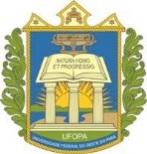 UNIVERSIDADE FEDERAL DO OESTE DO PARÁPRÓ-REITORIA DA CULTURA, COMUNIDADE E EXTENSÃO ANEXO V - TERMO DE COMPROMISSO DO BOLSISTA PIBEX – GRADUAÇÃOObrigatório entregar após a aprovação do projeto, para fins de implementação da Bolsa.Eu, XXXXXXX, estudante do curso de XXXXXXXX, do Instituto ou Campus XXXXXXXXXX, na Universidade Federal do Oeste do Pará – Ufopa, matrícula nº XXXXXXXXX portador (a) do RG nº XXXXXX e CPF nº XXXXXX, fui selecionado (a) como BOLSISTA DO PROGRAMA INSTITUCIONAL DE BOLSAS DE EXTENSÃO, Edital Procce nº 003/2024, no Projeto XXXXXXXXXXXXXXXXXXXXXXXXX, orientado pelo (a) Professor (a) XXXXXXXXXXXXXXXX, na modalidade (  ) PIBEX-AC  (  ) PIBEX-AF.COMPROMETO-ME a:Estar regularmente matriculado em curso de graduação da Universidade Federal do Oeste do Pará – Ufopa durante toda a vigência do Plano de trabalho;Não possuir, no período de vigência da bolsa, vínculo empregatício ou bolsa de fomento proveniente de órgãos públicos ou estágio remunerado interno e/ou externo, exceto bolsa do Programa Nacional de Assistência Estudantil e Bolsa Permanência/Mec, geridas pela Pró-Reitoria de Gestão Estudantil, respeitando o teto e os critérios para acumulação de auxílios definidos pelas normativas institucionais.Ser assíduo, pontual e agir de forma respeitosa e ética nas atividades do plano de trabalho e nos procedimentos administrativos e cumprir todos os compromissos previstos no edital;Cumprir 20 (vinte) horas semanais na execução do plano de trabalho e executar adequadamente as atividades previstas;Apresentar relatório final, aprovado pelo(a) orientador(a), contendo as atividades desenvolvidas, conforme procedimentos e prazos estabelecidos pela Procce;Participar da Jornada Acadêmica ou de outros eventos científicos promovidos pela Ufopa para fins de apresentação dos resultados alcançados na execução do seu plano de trabalho;Fazer referência à condição de bolsista nas publicações e trabalhos apresentados;No caso de desistência da bolsa, dar ciência ao orientador do plano de trabalho e ao coordenador do projeto, bem como encaminhar por e-mail à Procce o termo de desistência devidamente assinado e cadastrar o relatório das atividades realizadas no Sigaa com até 30 dias;Devolver à Ufopa as bolsas recebidas indevidamente, por meio de Guia de Recolhimento da União (GRU);Entregar ao docente orientador até o 5º dia útil do mês subsequente às atividades registradas a folha de frequência mensal, para devida assinatura do(a) docente e arquivo. Informar ao orientador e à Procce por e-mail qualquer mudança em sua situação que enseje a perda dos requisitos para permanecer como bolsista.Estar ciente de que, para casos de penalidades, além dos impedimentos, cancelamentos e suspensão previstos no edital, deve-se observar a Seção de Regime Disciplinar para o Corpo Discente previsto na Resolução nº 177/2017-Consepe/Ufopa e Resolução Consun nº 55/2014/Ufopa.Participar das atividades de capacitação quando convocado pela Procce. Declaro, sob as penas da lei (crime de falsidade ideológica), a inteira responsabilidade pelas informações contidas neste instrumento.O presente TERMO DE COMPROMISSO tem vigência no período de 01/09/2024 a 31/08/2025.Santarém, _____ de _____ de 2024.BolsistaOrientador(a) do Plano de trabalho (Assinatura eletrônica)